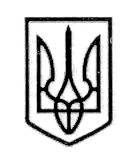 УКРАЇНАСТОРОЖИНЕЦЬКА МІСЬКА РАДАЧЕРНІВЕЦЬКОГО РАЙОНУЧЕРНІВЕЦЬКОЇ ОБЛАСТІXІІ позачергова сесія  VIIІ скликанняР І Ш Е Н Н Я № 283-12/202130  вересня 2021 року                                                              м. СторожинецьПро створення філії «Старожадівська гімназія Опорного закладу Старожадівський ліцей Сторожинецької міської ради Чернівецького району Чернівецької області»      З метою раціонального використання бюджетних коштів, матеріальних ресурсів та комунального майна, створення єдиного освітнього простору, забезпечення рівного доступу осіб до якісної освіти, створення умов для здобуття особами повної загальної середньої освіти,  відповідно до статей 104-107 Цивільного кодексу України, Господарського кодексу України, статті 26 Закону України «Про місцеве самоврядування в Україні», Законів України «Про освіту», «Про повну загальну  середню освіту», «Про державну реєстрацію юридичних, фізичних осіб – підприємців та громадських формувань»,  Постанови Кабінету Міністрів України від 19.06.2019 року №532  «Про затвердження Положення про опорний заклад освіти», Типового положення про філію закладу освіти, затвердженого наказом МОН України від 06.12.2017 року №1568міська рада вирішила:1. Створити філію «Старожадівська гімназія Опорного закладу Старожадівський ліцей Сторожинецької міської ради Чернівецького району Чернівецької області»:- повне найменування філії:  Старожадівська гімназія Опорного закладу Старожадівський ліцей Сторожинецької міської ради Чернівецького району Чернівецької області;- скорочене найменування філії: Старожадівська гімназія Опорного закладу Старожадівський ліцей.2. Затвердити Положення про філію «Старожадівська гімназія  Опорного закладу Старожадівський ліцей Сторожинецької міської ради Чернівецького району Чернівецької області» (додається).              Продовження рішення ХIІ позачергової сесії Сторожинецької                міської ради VІIІ скликання від 30.09.2021 року № 283-12/2021	3. Директору Опорного закладу Старожадівський ліцей Сторожинецької міської ради Чернівецького району Чернівецької області вчинити заходи щодо державної реєстрації вищезазначеної філії.  	  4. Затвердити Статут Опорного закладу Старожадівський ліцей Сторожинецької міської ради Чернівецького району Чернівецької області в новій редакції (додається).	5. Директору Опорного закладу Старожадівський ліцей Сторожинецької міської ради Чернівецького району Чернівецької області здійснити всі необхідні заходи щодо державної реєстрації нової редакції Статуту закладу, подати в установленому законодавством порядку необхідні документи для внесення до Єдиного державного реєстру юридичних осіб та фізичних осіб-підприємців відповідних записів. 	     6. Контроль за виконанням рішення покласти на першого заступника Сторожинецького міського голови Ігоря БЕЛЕНЧУКА та постійну комісію з питаньосвіти та науки, культури, фізкультури і спорту (В.БОЖЕСКУЛ).Секретар Сторожинецької міської ради                             Дмитро БОЙЧУКЗАТВЕРДЖЕНОРішенням ХІІ позачергової сесії УІІІ скликанняСторожинецької  міської радиЧернівецького району Чернівецької областівід 30 вересня 2021 року  № 283-12/2021ПОЛОЖЕННЯпро філію «Старожадівська гімназіяОпорного закладу Старожадівський ліцейСторожинецької міської радиЧернівецького районуЧернівецької області»2021І. Загальні положенняЦе Положення визначає правовий статус та основні засади функціонування філії у складі Опорного закладу Старожадівський ліцей Сторожинецької міської ради Чернівецького  району Чернівецької області (далі – Опорний заклад).Філія «Старожадівська гімназія Опорного закладу Старожадівський ліцей Сторожинецької міської ради Чернівецького району Чернівецької області» (далі – Філія) – територіально відокремлений структурний підрозділ закладу освіти, що не має статусу юридичної особи і діє на підставі нормативно-правових актів, Статуту Опорного закладу та цього Положення, затвердженого засновником – Сторожинецькою міською радою.Філія створена рішенням XIІ позачергової сесії VIІI скликання Сторожинецької міської ради від 30 вересня  2021 року № 283 -12/2021 «Про створення філії «Старожадівська гімназія Опорного закладу Старожадівський ліцей Сторожинецькоїміської ради  Чернівецького району Чернівецької області»».          Місцезнаходження Філії: 59017, Чернівецька область, Чернівецький район, село Стара Жадова, вул. Майданівська, 16 А.Філія створюється з метою формування єдиного освітнього простору, забезпечення рівного доступу осіб до здобуття якісної освіти і раціонального та ефективного використання наявних ресурсів суб’єктів Опорного закладу.Створює, змінює тип, ліквідовує та реорганізовує Філію Опорного закладу освіти та/або її структурний підрозділ засновник. ІІ. Організація освітнього процесуПрава та обов'язки учасників освітнього процесу визначаються Законами України «Про освіту»,  «Про повну загальну середню освіту», іншими нормативно-правовими актами, у тому числі цим Положенням, Статутом та Правилами внутрішнього розпорядку Опорного закладу.Освітній процес у Філії організовується у формах здобуття початкової та/або  базової  середньої освіти з урахуванням особливостей освітньої діяльності Опорного закладу.Освітній процес у Філії здійснюється відповідно до освітніх програм Опорного закладу.Структуру навчального року та режим роботи Філії затверджує керівник Опорного закладу.Розклад уроків складається керівництвом Філії відповідно до навчального плану з дотриманням педагогічних, санітарно-гігієнічних та режимних вимог і затверджується керівником Опорного закладу.Учні, які здобувають освіту у Філії, є учнями Опорного закладу. Зарахування, переведення та відрахування таких учнів (вихованців) здійснюється згідно з наказом керівника Опорного закладу освіти.Відволікання учнів за рахунок навчального часу на здійснення заходів, не пов’язаних із процесом навчання, забороняється, крім випадків передбачених законом.Випускникам Філії, яка забезпечує здобуття базової середньої освіти, документ про освіту видається Опорним закладом.Створення у Філії з’єднаних класів (класів-комплектів) початкової школи здійснюється відповідно до Положення про з’єднаний клас (клас-комплект) початкової школи у Філії Опорного закладу, затвердженого наказом Міністерства освіти і науки України від 05 серпня 2016 року № 944, зареєстрованого у Міністерстві юстиції України 26 серпня 2016 року за № 1187/29317.У Філії можуть створюватися та діяти групи продовженого дня.ІІІ. Управління ФілієюШтатний розпис Філії є складовою штатного розпису Опорного закладу, що розробляється і затверджується керівником Опорного закладу на підставі Типових штатних нормативів загальноосвітніх навчальних закладів, затверджених наказом Міністерства освіти і науки України від 06 грудня 2010 року № 1205, зареєстрованих у Міністерстві юстиції України 22 грудня 2010 року за № 1308/18603.Філію очолює завідувач.Завідувач Філії призначається і звільняється з посади керівником Опорного закладу за погодженням голови Сторожинецької міської ради.Завідувач Філією:несе персональну відповідальність за організацію та результати діяльності Філії, сприяє створенню належних умов навчання та праці у Філії;здійснює керівництво педагогічним колективом, створює необхідні умови для підвищення фахового і кваліфікаційного рівня працівників;забезпечує організацію освітнього процесу та здійснення контролю за виконанням освітніх програм, якістю знань, умінь та навичок учнів;відповідає за дотримання вимог Державного стандарту початкової освіти, Державного стандарту базової середньої освіти, за якість і ефективність роботи педагогічного колективу;забезпечує функціонування внутрішньої системи забезпечення якості освіти;забезпечує умови для здійснення дієвого та відкритого громадського контролю за діяльністю Філії;створює необхідні умови для участі учнів у позакласній та позашкільній роботі, проведення виховної роботи;забезпечує дотримання вимог охорони дитинства, санітарно-гігієнічних та протипожежних норм, техніки безпеки;забезпечує безпечну експлуатацію інженерно-технічних комунікацій, обладнання та вживає заходів щодо приведення їх у відповідність з діючими стандартами, правилами і нормами з охорони праці, своєчасно організовує огляди і ремонт приміщень Філії;розпоряджається в установленому порядку та в межах наданих йому повноважень шкільним майном;представляє інтереси Філії у відносинах з юридичними та фізичними особами, Опорним закладом;порушує клопотання перед керівником Опорного закладу щодо укладання договорів з підприємствами, установами, організаціями для розвитку навчально-матеріальної та соціально-побутової бази закладу, вирішення соціальних та інших питань працівників, учнів;підтримує ініціативи щодо вдосконалення системи навчання та виховання, заохочення творчих пошуків, дослідно-експериментальної роботи педагогів; за погодженням з керівником Опорного закладу дає дозвіл на участь діячів науки, культури, членів творчих спілок, працівників підприємств, установ, організацій в освітньому процесі, керівництві учнівськими об'єднаннями за інтересами;забезпечує права учнів на захист їх від будь-яких форм фізичного або психічного насильства;вживає заходів щодо запобігання вживанню учнями алкоголю, наркотиків;створює умови та контролює організацію харчування і медичного обслуговування учнів;видає у межах своєї компетенції розпорядження і контролює їх виконання;готує у межах своєї компетенції проєкти наказів, що належать до компетенції Філії;вносить пропозиції, що належать до компетенції Філії, для розгляду на засіданнях педагогічної ради, ради школи, наглядової ради та розробляє проєкти відповідних рішень;щороку звітує про результати роботи Філії на загальних зборах колективу закладу та перед керівництвом Опорного закладу про виконання покладених на Філію завдань та затверджених планів роботи;здійснює інші повноваження, визначені законодавством України.Завідувач  Філії, його заступники, педагогічні та інші працівники Філії є працівниками Опорного закладу освіти.Призначення та звільнення з посади педагогічних працівників, обслуговуючого персоналу здійснюється згідно із законодавством керівником Опорного закладу за поданням завідувача Філії.Керівник Опорного закладу за поданням завідувача Філії визначає обсяг педагогічного навантаження педагогічних працівників, які забезпечують освітній процес у Філії. Педагогічні працівники Опорного закладу, які здійснюють освітній процес у Філії, можуть мати педагогічне навантаження в Опорному закладі та Філії.Педагогічні працівники Філії є членами педагогічної ради Опорного закладу та беруть участь у її засіданнях.Методична робота у Філії є складовою методичної роботи Опорного закладу.Рішення вищого колегіального органу громадського самоврядування (загальні збори трудового колективу) Опорного закладу є обов’язковими для виконання Філією.У Філії можуть створюватися органи громадського самоврядування.Філія забезпечує ведення діловодства у встановленому законом порядку.ІV. Фінансування та матеріально-технічна база ФіліїПорядок фінансування та матеріально-технічного забезпечення Філії визначається Законами України «Про освіту», «Про повну загальну середню освіту» та іншими нормативно-правовими актами України.Фінансування Філії здійснюється відповідно до єдиного кошторису Опорного закладу його засновником.Філія може залучати додаткові джерела фінансування, не заборонені законодавством.Філія може забезпечувати надання платних освітніх та інших послуг, перелік яких визначає педагогічна рада Опорного закладу відповідно до Переліку платних послуг, які можуть надаватися освітніми закладами, іншими установами та закладами системи освіти, що належать до державної та комунальної форми власності, затвердженого Постановою Кабінету Міністрів України від 27 серпня 2010 року         № 796.Майно Опорного закладу перебуває у користуванні Філії на правах оперативного управління.Опорний заклад та його Філія можуть спільно використовувати наявне майно, у тому числі транспортні засоби, шкільні автобуси, спортивне обладнання тощо.Секретар Сторожинецької міської ради                            Дмитро БОЙЧУК